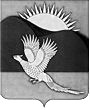 АДМИНИСТРАЦИЯПАРТИЗАНСКОГО МУНИЦИПАЛЬНОГО РАЙОНАПРИМОРСКОГО КРАЯПОСТАНОВЛЕНИЕИ.о. главы Партизанскогомуниципального района		              	                       А.А. СтепановМуниципальная программа «Проведение мероприятий по обеспечению детей-сирот, детей, оставшихся без попечения родителей, лиц из числа детей-сирот и детей, оставшихся без попечения родителей, жилыми помещениями в Партизанском муниципальном районе на 2023-2027 годы»Паспорт  муниципальной программы 1. Содержание проблемы и обоснование необходимостиее решения программными методамиВ связи с наделением органов местного самоуправления отдельными государственными полномочиями возникла проблема обеспечения благоустроенным жильем детей-сирот, детей, оставшихся без попечения родителей, лиц из числа детей - сирот и детей, оставшихся без попечения родителей, по окончании срока пребывания в образовательных организациях, учреждениях социального обслуживания населения, учреждениях системы здравоохранения и иных организациях для детей сирот и детей, оставшихся без попечения родителей, а также по завершении получения профессионального образования либо окончании прохождения военной службы по призыву, либо окончании отбывания наказания в исправительных учреждениях.2. Цели и задачи Программы	Программа предусматривает: обеспечить благоустроенным жильем детей-сирот, детей, оставшихся без попечения родителей, лиц из числа детей - сирот и детей, оставшихся без попечения родителей. Качественное исполнение переданных государственных полномочий в сфере опеки и попечительства и оказание дополнительных мер социальной поддержки отдельным категориям граждан, проживающих в Партизанском муниципальном районе. Создание условий для реализации переданных государственных полномочий в сфере опеки и попечительства.3. Сроки и этапы реализации ПрограммыНастоящая Программа рассчитана на среднесрочный период 2023-2027 годы и реализуется в один этап. 4. Структура Программы, перечень подпрограмм, основных направлений и мероприятийПрограмма состоит из следующих разделов: - предоставление жилых помещений детям-сиротам по договорам найма специализированных жилых помещений, оплату взносов на капитальный ремонт общего имущества в многоквартирных домах в отношении жилых помещений муниципального специализированного жилого фонда в целях предоставления жилых помещений детям-сиротам;- оплату труда работнику отдела опеки и попечительства администрации Партизанского муниципального района, специально уполномоченных осуществлять государственные полномочия;- оплату расходов по организации деятельности работнику отдела опеки и попечительства администрации Партизанского муниципального района, специально уполномоченных осуществлять государственные полномочия (приобретение канцелярских принадлежностей, офисной мебели, приобретение и обслуживание оргтехники, компьютеров и периферийных устройств);- ежемесячные платежи региональному оператору на капитальный ремонт общего долевого имущества многоквартирных домов5. Механизм реализации Программы Механизм реализации Программы направлен на эффективное планирование основных мероприятий, координацию действий  исполнителей  Программы, обеспечение контроля исполнения программных мероприятий, проведение мониторинга состояния работ по выполнению Программы, выработку решений при возникновении отклонения хода работ от плана реализации. Администрация Партизанского муниципального района осуществляет контроль за выполнением Программы на местном уровне, контролирует соблюдение сроков очередности, организует работу по поиску специализированного жилья, осуществляет контроль за надлежащим использование данного жилья.В ходе реализации Программы администрация Партизанского муниципального района оставляет за собой право вносить в нее изменения                  в соответствии с действующим законодательством.В целях текущего контроля за эффективным использованием бюджетных средств администрация Партизанского муниципального района ежеквартально предоставляет в министерство образования Приморского края информацию о ходе реализации программных мероприятий, а также о финансировании и освоении бюджетных средств, выделяемых на реализацию Программы.Реализация мероприятий Программы осуществляется посредством размещения заказов на поставки товаров, выполнение работ, оказание услуг для муниципальных нужд в порядке, предусмотренном действующим законодательством о контрактной системе в сфере закупок товаров, работ, услуг для обеспечения государственных и муниципальных нужд.6. Ресурсное обеспечение программыОбщий объем средств, направляемых на реализацию мероприятий Программы, составляет 187 454,36540 тыс.руб., в том числе по годам:2023 год – 37 490, 87308 тыс. руб.,2024 год - 37 490, 87308 тыс. руб.,2025 год -37 490, 87308 тыс. руб.,2026 год - 37 490, 87308 тыс. руб.,2027 год - 37 490, 87308 тыс. руб.Из общего объема средств по источникам:- средства Федерального бюджета – 48 643,71315 тыс. руб., в том числе по годам:  2023 год – 9 728,74263 тыс. руб.,2024 год - 9 728,74263 тыс. руб.,2025 год - 9 728,74263 тыс. руб.,2026 год - 9 728,74263 тыс. руб.,2027 год - 9 728,74263 тыс. руб.- средства краевого бюджета –138 810,65225  тыс. руб., в том числе по годам:  2023 год - 27 762,13045 тыс. руб.,2024 год - 27 762,13045 тыс. руб.,2025 год - 27 762,13045 тыс. руб., 2026 год - 27 762,13045 тыс. руб.,2027 год - 27 762,13045 тыс. руб.Объемы финансирования подлежат ежегодному уточнению исходя из возможностей федерального и краевого бюджетов на соответствующий год и утвержденных списков участников.	Информация о ресурсном обеспечении Программы в разрезе мероприятий представлено в приложении № 2.7. Управление реализацией Программы и контрольза ходом ее исполненияЗаказчиком программы является администрация Партизанского муниципального района (далее - Заказчик). Заказчик формирует предложения к проекту решения Думы района о районном бюджете в части финансирования Программы на очередной финансовый год.Заказчик программы с учетом выделяемых на реализацию программы бюджетных ассигнований производит уточнение целевых показателей и затрат по программным мероприятиям, механизм реализации Программы и состав исполнителей. При необходимости внесения изменений в Программу, Заказчик готовит проект постановления о внесении соответствующих изменений в Программу. Координатором программы является отдел опеки и попечительства администрации Партизанского муниципального района (далее - координатор Программы).Координатор Программы обеспечивает взаимодействие между исполнителями отдельных мероприятий Программы и координацию                        их действий по реализации Программы, осуществляет контроль над выполнением мероприятий Программы, организует ведение отчетности                     по Программе и обеспечивает ее предоставление в установленном порядке. Исполнители мероприятий Программы несут ответственность за их качественное и своевременное выполнение, рациональное использование финансовых средств и предоставляют информацию о ходе ее выполнения                 Координатору ежеквартально к 10 числу месяца, следующего за отчетным. Кроме того, координатор Программы ежегодно до 01 марта представляет в управление экономики администрации Партизанского  муниципального  района информацию о ходе работ по реализации программы за соответствующий финансовый год.8. Оценка эффективности от реализации Программы Приобретение жилых помещений для последующего их предоставления детям-сиротам, детям, оставшимся без попечения родителей, лицам из числа детей-сирот и детей, оставшихся без попечения родителей, право на обеспечение жилыми помещениями, у которых возникло и не реализовано, позволит сократить численность граждан указанной категории.Целевые индикаторы и показатели Программы соответствуют ее приоритетам, целям и задачам: количество приобретенных специализированных жилых помещений составит 8 единиц в год.ЛИСТ СОГЛАСОВАНИЯпроекта постановления (распоряжения) администрации Партизанского муниципального районаОб утверждении муниципальной программы «Проведение мероприятий по обеспечению детей-сирот, детей, оставшихся без попечения родителей, лиц из числа детей-сирот и детей, оставшихся без попечения родителей, жилыми помещениями в Партизанском муниципальном районе на 2023-2027 годы»Постановление (распоряжение)  разослать:Отдел опеки и попечительства – 1 экз.Ответственный за разработку проекта -И.о. начальника отдела опеки и попечительства  ________________   О.В. Белянинадата, подпись, инициалы, фамилия Передано в общий отдел    __________________________   20 22 г.       Примечание: Общий отдел рассылает копии постановлений, распоряжений в строгом соответствии со списком. Ответственность за качество указанного списка несет лично руководитель комитета, управления, отдела, внесшего проект постановления, распоряжения     .2022         село Владимиро-Александровское                                № Об утверждении муниципальной программы «Проведение мероприятий по обеспечению детей-сирот, детей, оставшихся без попечения родителей, лиц из числа детей-сирот и детей, оставшихся без попечения родителей, жилыми помещениями в Партизанском муниципальном районе на 2023-2027 годы»В соответствии со статьёй 136 Бюджетного кодекса Российской Федерации, руководствуясь Порядком принятия решений о разработке муниципальных программ, их формирования, реализации и оценки эффективности в Партизанском муниципальном районе, утвержденной постановлением администрации Партизанского муниципального  района от 07.07.2021 № 687, статьями 28, 31 Устава Партизанского муниципального района, администрация Партизанского муниципального районаПОСТАНОВЛЯЕТ:1. Утвердить муниципальную программу «Проведение мероприятий                  по обеспечению детей-сирот, детей, оставшихся без попечения родителей, лиц из числа детей-сирот и детей, оставшихся без попечения родителей, жилыми помещениями в Партизанском муниципальном районе на 2023-2027 годы» (прилагается).2. Муниципальная программа «Проведение мероприятий по обеспечению детей-сирот, детей, оставшихся без попечения родителей, лиц из числа детей-сирот и детей, оставшихся без попечения родителей, жилыми помещениями в Партизанском муниципальном районе на 2023-2027 годы» вступает в силу с 01.01.2023.3. Муниципальная программа «Проведение мероприятий                              по строительству, реконструкции, ремонту и содержанию объектов муниципального жилищного фонда, переселению граждан из аварийного жилищного фонда и обеспечению детей-сирот, детей, оставшихся                         без попечения родителей, лиц из числа детей-сирот и детей, оставшихся                  без попечения родителей, жилыми помещениями в Партизанском муниципальном районе на 2020-2022 годы», утвержденная постановлением администрации Партизанского муниципального района от 29.05.2019 № 477, утрачивает силу с 31.12.2022.4. Общему отделу администрации Партизанского муниципального района (Пешникова) разместить настоящее постановление на официальном сайте администрации Партизанского муниципального района                                  в информационно-телекоммуникационной сети «Интернет» (далее - сайт)                   в тематической рубрике «Муниципальные правовые акты».5. Отделу опеки и попечительства администрации Партизанского муниципального района (Комаревцевой) привести вышеназванную муниципальную программу в соответствие с настоящим постановлением                 и разместить в новой редакции на сайте в тематической рубрике «Муниципальные программы».Приложение УТВЕРЖДЕНАпостановлением администрацииПартизанского муниципального районаот             № …..Ответственный исполнитель муниципальной программыОтдел опеки и попечительства администрации Партизанского муниципального района.Соисполнители муниципальной программыОтдел опеки и попечительства администрации Партизанского муниципального района.Структура муниципальной программы:Программа состоит из следующих разделов: - предоставление жилых помещений детям-сиротам по договорам найма специализированных жилых помещений, оплату взносов на капитальный ремонт общего имущества в многоквартирных домах в отношении жилых помещений муниципального специализированного жилого фонда в целях предоставления жилых помещений детям-сиротам;- оплату труда работнику отдела опеки и попечительства администрации Партизанского муниципального района, специально уполномоченных осуществлять государственные полномочия;- оплату расходов по организации деятельности работнику отдела опеки и попечительства администрации Партизанского муниципального района, специально уполномоченных осуществлять государственные полномочия (приобретение канцелярских принадлежностей, офисной мебели, приобретение и обслуживание оргтехники, - ежемесячные платежи региональному оператору на капитальный ремонт общего долевого имущества многоквартирных домовСведения о программе, принятой в соответствии с требованиями краевого законодательства в сфере реализации муниципальной программы Закон Приморского края от 24.12.2018 № 433-КЗ "Об обеспечении жилыми помещениями детей-сирот, детей, оставшихся без попечения родителей, лиц из числа детей-сирот и детей, оставшихся без попечения родителей, на территории Приморского края"Цели муниципальной программыОсновной целью Программы является: приобретение жилых помещений с целью обеспечения благоустроенным жильем детей-сирот, детей, оставшихся без попечения родителей, лиц из числа детей - сирот и детей, оставшихся без попечения родителей, по окончании срока пребывания в образовательных организациях, учреждениях социального обслуживания населения, учреждениях системы здравоохранения и иных организациях для детей сирот и детей, оставшихся без попечения родителей, а также по завершении получения профессионального образования либо окончании прохождения военной службы по призыву, либо окончании отбывания наказания в исправительных учреждениях.Задачи муниципальной программыкачественное исполнение переданных государственных полномочий в сфере опеки и попечительства и оказание дополнительных мер социальной поддержки отдельным категориям граждан, проживающих в Партизанском муниципальном районе.Этапы и сроки реализации муниципальной программы2023-2027 годахЦелевые показатели (индикаторы) муниципальной программычисло приобретенных и выделенных жилых помещений для детей сирот и детей, оставшихся без попечения родителей (приложение 1).Прогнозная оценка расходов муниципальной программы за счет федерального бюджета, краевого бюджета, бюджета Партизанского муниципального района, в том числе по годамОбщий объем средств, направляемых на реализацию мероприятий Программы, составляет 187 454,36540 тыс.руб., в том числе по годам:2023 год – 37 490, 87308 тыс. руб.,2024 год - 37 490, 87308 тыс. руб.,2025 год -37 490, 87308 тыс. руб.,2026 год - 37 490, 87308 тыс. руб.,2027 год - 37 490, 87308 тыс. руб.Из общего объема средств по источникам:- средства Федерального бюджета – 48 643,71315 тыс. руб., в том числе по годам:  2023 год – 9 728,74263 тыс. руб.,2024 год - 9 728,74263 тыс. руб.,2025 год - 9 728,74263 тыс. руб.,2026 год - 9 728,74263 тыс. руб.,2027 год - 9 728,74263 тыс. руб.- средства краевого бюджета –138 810,65225  тыс. руб., в том числе по годам:  2023 год - 27 762,13045 тыс. руб.,2024 год - 27 762,13045 тыс. руб.,2025 год - 27 762,13045 тыс. руб., 2026 год - 27 762,13045 тыс. руб.,2027 год - 27 762,13045 тыс. руб.Объемы финансирования подлежат ежегодному уточнению исходя из возможностей федерального и краевого бюджетов на соответствующий год и утвержденных списков участников.Ресурсное обеспечение реализации муниципальной программы за счет федерального бюджета, краевого бюджета, бюджета Партизанского муниципального района, в том числе по годамОбщий объем средств, направляемых на реализацию мероприятий Программы, составляет 187 454,36540 тыс.руб., в том числе по годам:2023 год – 37 490, 87308 тыс. руб.,2024 год - 37 490, 87308 тыс. руб.,2025 год -37 490, 87308 тыс. руб.,2026 год - 37 490, 87308 тыс. руб.,2027 год - 37 490, 87308 тыс. руб.Из общего объема средств по источникам:- средства Федерального бюджета – 48 643,71315 тыс. руб., в том числе по годам:  2023 год – 9 728,74263 тыс. руб.,2024 год - 9 728,74263 тыс. руб.,2025 год - 9 728,74263 тыс. руб.,2026 год - 9 728,74263 тыс. руб.,2027 год - 9 728,74263 тыс. руб.- средства краевого бюджета –138 810,65225  тыс. руб., в том числе по годам:  2023 год - 27 762,13045 тыс. руб.,2024 год - 27 762,13045 тыс. руб.,2025 год - 27 762,13045 тыс. руб., 2026 год - 27 762,13045 тыс. руб.,2027 год - 27 762,13045 тыс. руб.Объемы финансирования подлежат ежегодному уточнению исходя из возможностей федерального и краевого бюджетов на соответствующий год и утвержденных списков участников.Информация о ресурсном обеспечении Программы                        в разрезе мероприятий представлено в приложении № 2, об использовании бюджетных ассигнований бюджета приложение № 3.Ожидаемые результаты реализации муниципальной программыПриобретение жилых помещений для последующего их предоставления детям-сиротам, детям, оставшимся без попечения родителей, лицам из числа детей-сирот и детей, оставшихся без попечения родителей, право на обеспечение жилыми помещениями у которых возникло и не реализовано, позволит сократить численность граждан указанной категории.ДолжностьИнициалы, фамилияДата поступления документа на согласованиеЗамечания, подпись ДатасогласованияНачальник юридического отдела администрации Партизанского муниципального районаР.К. АнтишкоИ.о. начальника отдела бухгалтерского учета и отчетности администрации Партизанского муниципального районаВ.Ю. ДобровольскаяИ.о. начальника управления экономики администрации Партизанского муниципального районаО.Д. ПанфилийИ.о. начальника финансового управления администрации Партизанского муниципального районаО.С. СеребряковаЗаместитель главы администрации Партизанского муниципального районаВ.Р. СопатенкоРуководительаппарата администрации Партизанского муниципального районаР.Н. Томашева